Doctor’s Note 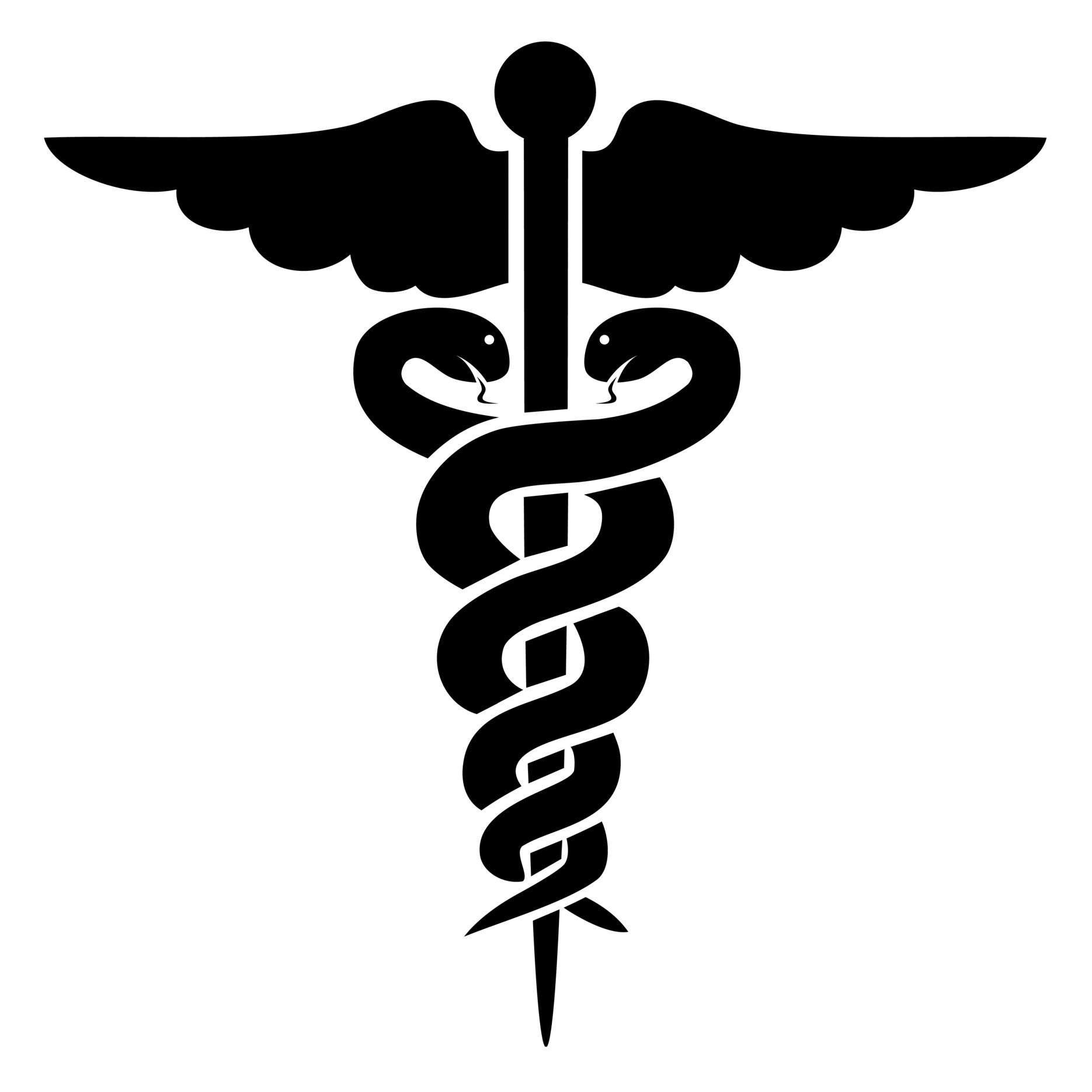 Date:  	 Please Excuse:  	 From:  (indicate check mark)-­‐ Work -­‐ Other_____________________________________ Due To: -­‐ Injury -­‐ Illness -­‐ Other ____________________________________ For the following dates: from 	 to  	 Dr. ______________ 